Система управления школой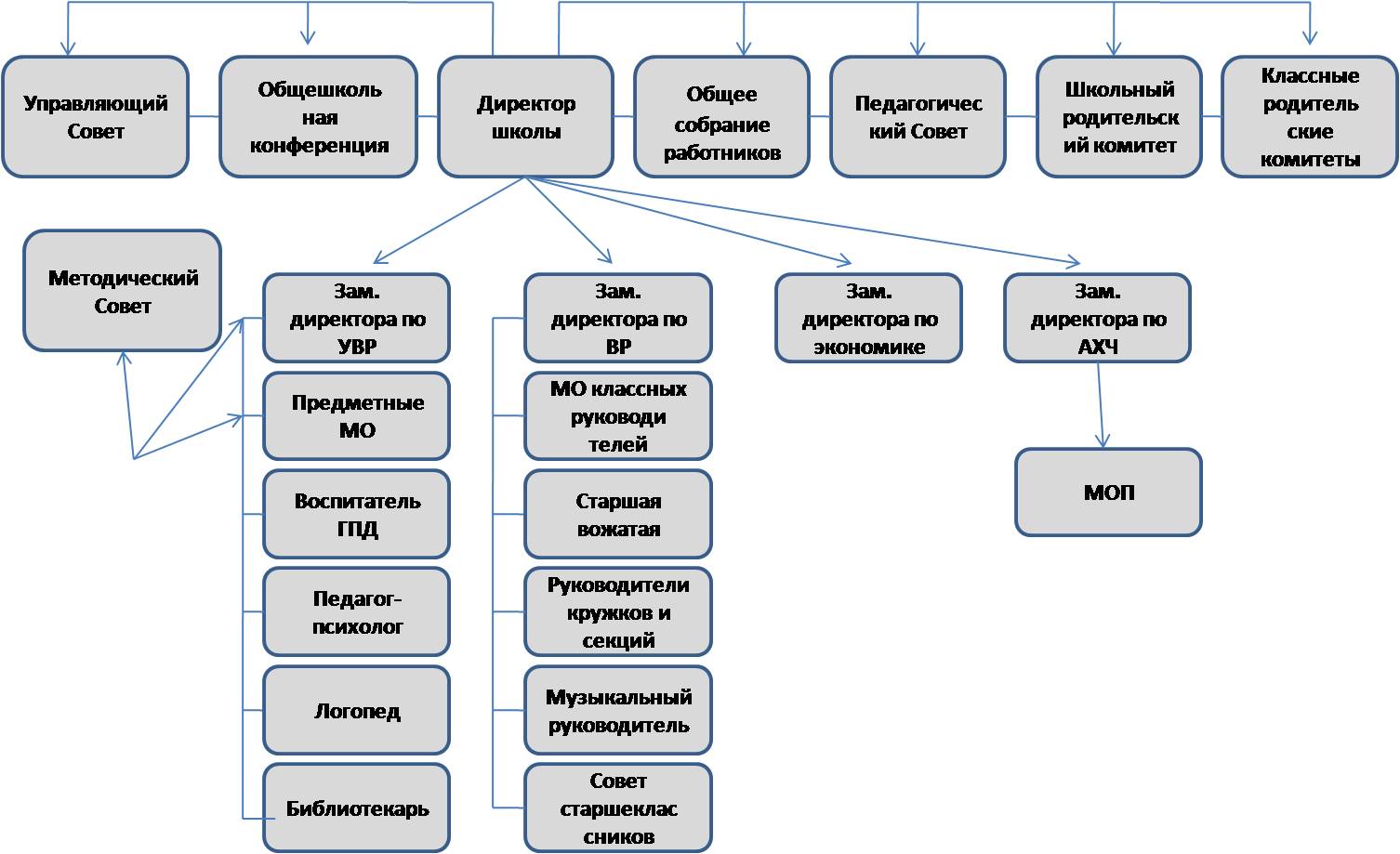           Управление школой осуществляется в соответствии с Законом «Об образовании в Российской  Федерации» и Уставом школы на основе сочетания принципов единоначалия и коллегиальности, демократичности, открытости, приоритета общечеловеческих ценностей, охраны жизни и здоровья человека, свободного развития личности. Возглавляет школу, представляет ее интересы в государственных и общественных инстанциях директор школы. Он несет персональную юридическую ответственность  за организацию жизнедеятельности школы, создает благоприятные условия для развития школы. В систему управления школой входят: Управляющий Совет школы, педагогический совет, общее собрание работников, родительский комитет.Управляющий Совет участвует в развитии образовательной организации, финансово- хозяйственной деятельности,  в разработке и согласовании локальных актов, обеспечивает участие в качестве общественных наблюдателей в процедуре итоговой аттестации выпускников, контроле условий учебно-воспитательного процесса, материально- техническом обеспечении. Управляющий  совет  в течение  учебного года  принимал решения по  основным вопросам  управления школой и определял  приоритетные направления  развития школы. Педагогический совет создан  в соответствии с Уставом и в целях обеспечения коллегиальности в решении вопросов учебно-воспитательной работы. Тематика проблемных педсоветов включает обсуждение вопросов компетентностей, необходимых для реализации государственных образовательных стандартов второго поколения, повышения научно-теоретического и методического мастерства учителей, внедрение в практическую работу проектно-исследовательской деятельности, требования к современному уроку и т.п.Родительский комитет школы – это общественный орган, в который входят представители родителей каждого класса, избираемых на общешкольном родительском собрании. Родительский комитет обсуждает вопросы школьной жизни, принимает решение в форме предложений. В школе работает совет старшеклассников – Домашний совет. Работа этого органа позволяет учитывать мнение учащихся организации работы школы, учит детей принимать ответственные решения, воспитывать в них лидерские качества.Формы, обеспечивающие доступность и открытость информации:Сайт в интернете.Школьная пресса.Регулярные доклады членов администрации перед школьным сообществом.Ежегодные отчеты перед родительской общественностью.Переговорная площадка.Наличие практики выявления общественного мнения по наиболее важным вопросам школьной жизни.Социологические опросы.Интервьюирование участников образовательного процесса.Анкетирование участников образовательного процесса.Дни открытых дверей.Школьный сайт.Участие родителей в жизни школы.Участие в работе органов общественно- государственного управления.Помощь в материально- техническом обеспечении УВП.Помощь в организации и проведении коллективных творческих дел. Актуальной формой работы с ученической и родительской общественностью является анкетирование, которое выявляет степень удовлетворённости учебно-воспитательным процессом школы, позволяет администрации школы и педагогическому коллективу понимать своё место в жизни учеников и родителей, находить пути дальнейшего взаимодействия с ними, вносить коррективы в свою деятельность. Результаты анкетирования, проведенные в 2020году, позволяют сделать вывод о том, что большинство учеников, родителей удовлетворены качеством обучения  и воспитания в школе, но есть проблемные вопросы, которые необходимо анализировать и планировать их разрешение.В анкетах ученики и родители высказали и свои пожелания по улучшению учебно-воспитательного процесса, которые будут учтены администрацией школы и педагогическим коллективом при планировании работы. Много было высказано пожеланий по улучшению материальной базы школы.В анкетах также прозвучали благодарность администрации школы и всему педагогическому коллективу за хорошие полученные знания, за тот вклад, который они внесли в становлении личности каждого выпускника. Вывод: Сформированная структура управления позволяет реализовывать образовательные программы всех заявленных уровней образования. Руководство Учреждением осуществляется в соответствии с законодательством РФ. Анализ организационно — педагогической деятельности администрации показал, что в школе разработаны и утверждены функциональные обязанности работников, издан приказ об их распределении; имеется Программа развития школы, план работы Учреждения, разработаны циклограммы деятельности. Тематика заседаний коллегиальных органов управления соответствует конкретным задачам, обеспечивающим как выполнение уставных целей и задач, так и развитие Учреждения в инновационном режиме.